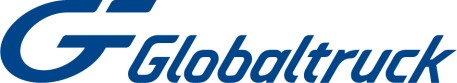 НЕ ДЛЯ РАСПРОСТРАНЕНИЯ, ПУБЛИКАЦИИ ИЛИ РАССЫЛКИ, ПРЯМОЙ ИЛИ КОСВЕННОЙ, ПОЛНОЙ ИЛИ ЧАСТИЧНОЙ, НА ТЕРРИТОРИИ США, АВСТРАЛИИ, КАНАДЫ, ЯПОНИИ ИЛИ В ЛЮБОЙ ДРУГОЙ ЮРИСДИКЦИИ,ГДЕ РАСПРОСТРАНЕНИЕ НАСТОЯЩЕГО ОЪЯВЛЕНИЯ ЯВЛЯЕТСЯ НЕЗАКОННЫМGLOBALTRUCK ОБЪЯВЛЯЕТ ФИНАНСОВЫЕ РЕЗУЛЬТАТЫ ЗА 6 месяцев 2022 ГОДА.Публичное акционерное общество «ГЛОБАЛТРАК МЕНЕДЖМЕНТ» (MOEX: GTRK, далее Globaltruck, Глобалтрак или Группа), один из крупнейших автомобильных грузовых FTL-перевозчиков России, объявляет консолидированные финансовые результаты за 1-е полугодие 2022 года по международным стандартам финансовой отчетности (МСФО).Выручка за 6 месяцев 2022 года увеличилась на 9,9%, до 6,14 млрд руб., преимущественно благодаря росту выручки от экспедиторских услуг;Показатель скорректированная EBITDA* по итогам 1-го полугодия вырос на 39,6% и составил 354,2 млн руб.; Чистая прибыль за период составила 17,9 млн руб.Илья Саттаров, генеральный директор Globaltruck:По оценкам менеджмента, на фоне изменений макроэкономических факторов и давления на рынок автомобильных грузоперевозок компания показала достойные результаты. Начиная с конца первого квартала, из-за пересмотра логистических цепочек Группа компаний, как и другие участники рынка, была вынуждена перераспределить собственный автопарк в сторону более востребованных на рынках услуг. Давление на компанию в отчётном периоде оказывали ряд факторов, в том числе спекулятивный рост стоимости на запасные части, масла и шины. Для поддержания непрерывной работы мы закупали эти позиции с частичным запасом на длительный срок по завышенным ценам. Несколько месяцев потребовалось для поиска новых надежных поставщиков и заключения долгосрочных контрактов. В итоге к концу первого полугодия все потребности по поддержанию парка Группы в рабочем состоянии закрыты. В первом квартале года изменилась ситуация в сегменте международной перевозки – нам пришлось оперативно перераспределять маршруты в сторону восточных направлений. Сейчас машины Глобалтрак уверенно осуществляют доставку в Армению, Грузию, Азербайджан, Турцию, Китай, Казахстан.В течение полугодия Группа компаний ещё больше усилила фокус на оптимизацию затрат и повышение операционной эффективности.Глобалтрак входит в перечень системообразующих предприятий РФ, поэтому акцент в нашей работе был особо сделан на социальную миссию. Своевременная доставка товаров первой необходимости, сохранение рабочих мест для водительского состава, поддержание высокого уровня обслуживания парка для безопасных и безаварийных поездок – над этими целями трудилась вся команда группы. В конце прошлого месяца мы досрочно запустили работу цифрового экспедитора на базе платформы «GT-2» которая, как мы ожидаем, поддержит бизнес индивидуальных предпринимателей и представителей малого и среднего бизнеса.С уверенностью могу подчеркнуть, что все принятые меры оказались эффективными и позволили получить стабильные финансовые результаты. С учетом того, что на текущий момент наметились позитивные тенденции в сторону восстановления рынка, компания с оптимизмом смотрит в будущее и планирует дальше двигаться в своем развитии.Ключевые активыОбщее количество тягачей в эксплуатации на конец 1-полугодия 2022 года снизилось на 1,8 % или 23 единицы – до 1 247 единиц против 1 270 единиц на 31.12.2021. Среднее количество тягачей в эксплуатации за год снизилось на 1,6 %, с 1 286 единиц в 1-полугодии 2021 года до 1 266 единиц в сопоставимом периоде 2022 года.         ВыручкаВыручка Группы за 6 месяцев 2022 года выросла на 9,9 % –  до 6,14 млрд руб., по сравнению с 5,6 млрд руб. за сопоставимый период 2021 года.Как и в предыдущие периоды Группа показала рост выручки главным образом за счет развития экспедиционной Asset Light модели, в том числе на базе цифровой платформы GT-2 - в этом сегменте рост выручки составил 34,3%, с 1,33 млрд руб. до 1,79 млрд руб. Выручка от оказания услуг собственным парком за 1-полгодие 2022 года выросла на 2,1% или на 0,9 млрд руб. и составила 4,35 млрд руб. Данный показатель в расчете на один тягач вырос на 3,7% и достиг 3,43 млн руб. по сравнению с 3,3 млн руб. в 1-полугодии 2021 года. Затраты и EBITDAНесмотря на значительный рост стоимости топлива год к году (на 8,8%), валовые затраты на топливо снизились на 6,9%. Такое снижение стало возможным благодаря эффекту от переоборудования транспортных средств в газовый и битопливный режимы.  Резкий рост стоимости на ремонт и обслуживание транспортных средств (рост стоимости основных комплектующих - шины, масла, АКБ) оказал значительное давление на себестоимость Группы. Рост затрат на ремонт и техническое обслуживание составил 37,5%, рост материалов и комплектующих – 17,6%. Скорр. EBITDA Группы по итогам 1-го полугодия составила 354 млн руб., что выше результата 2021 года за аналогичный период на 39,6%. Рентабельность по скорректированной EBITDA составила 5,8 % против 4,5 % в 1-м полугодии 2021 года. Чистая прибыльЧистая прибыль Группы по итогам 1-го полугодия 2022 года составила 17,9 млн руб. против 23,7 млн руб. за аналогичный период 2021 года. Существенное влияние на чистую прибыль оказал рост стоимости финансирования в конце 1-го квартала, что повлекло за собой возросшие расходы на выплату процентов по обслуживанию долга.ДолгОбщий долг за первое полугодие снизился на 1,7% или 59,2 млн руб. относительно начала года.Чистый долг на 30.06.2022 составил 2,77 млрд руб. Соотношение показателя Чистый долг к EBITDA составило 2,78.Ключевые финансовые показатели по итогам 1-полугодия 2022-2021 годов, млн руб.Примечание: неточности расчетов в данном пресс-релизе объясняются эффектом округления.ПРИМЕЧАНИЯ ДЛЯ РЕДАКТОРОВGlobaltruck – один из ведущих автомобильных грузовых FTL-перевозчиков и крупнейших грузоперевозчиков по объему выручки и количеству транспортных единиц в РФ.Globaltruck осуществляет грузовые перевозки по российским и международным маршрутам, а также оказывает услуги по экспедированию грузов. 16 подразделений Globaltruck расположены в Екатеринбурге, Новосибирске, Магнитогорске, Ногинске (Московская область), Перми, Омске, Челябинске, Самаре, Уфе, Чебоксарах, Тюмени, Краснодаре, Ростове-на-Дону, Елабуге, Ельце, Санкт-Петербурге. Компания имеет сертифицированные центры технического обслуживания и ремонта, расположенных на ключевых маршрутах.Маршрутная сеть Globaltruck охватывает центральные регионы России, Юг, Северо-Запад, Урал, Сибирь, Дальний Восток, кроме того, компания осуществляет доставку грузов между Россией и странами СНГ. Globaltruck обслуживает около тысячи клиентов, в число которых входят компании секторов розничной торговли, FMCG, промышленные холдинги, компании сектора электронной коммерции и доставки посылок (e-commerce & parcel).Для немедленного распространения29 августа 2022 года1 ПГ 20221 ПГ 2021Изм.Выручка6 145  5 5939,9%– в т.ч. выручка от оперирования собственным парком4 3464 255 2,1%– в т.ч. выручка от экспедирования1 785 1 329 34,3%– в т.ч. прочая выручка14 8,4 66,2%Количество заявок экспедирования21 86318 15020,5%Доля экспедирования, %29%21,6%7,4 п.п.Скорр. EBITDAЧистая прибыль (убыток)354,217,9 253,623,7 39,6%-24,4%Контакты для инвесторов и СМИ:Мария Степанова+7 495 137 88 88E-mail: maria.stepanova@gt-m.ru